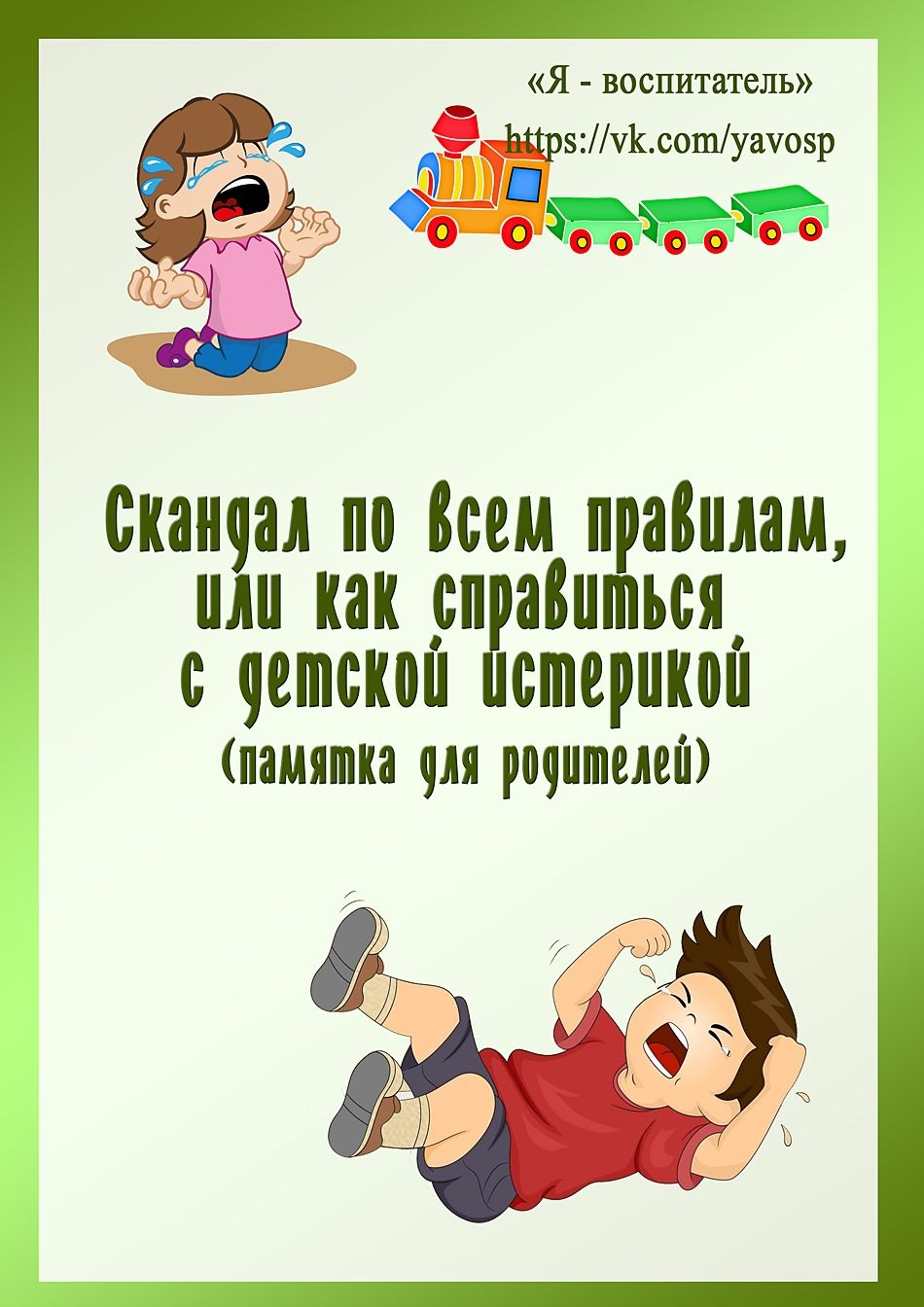 Воспитатель группы №4ЗавьяловаМария Николаевна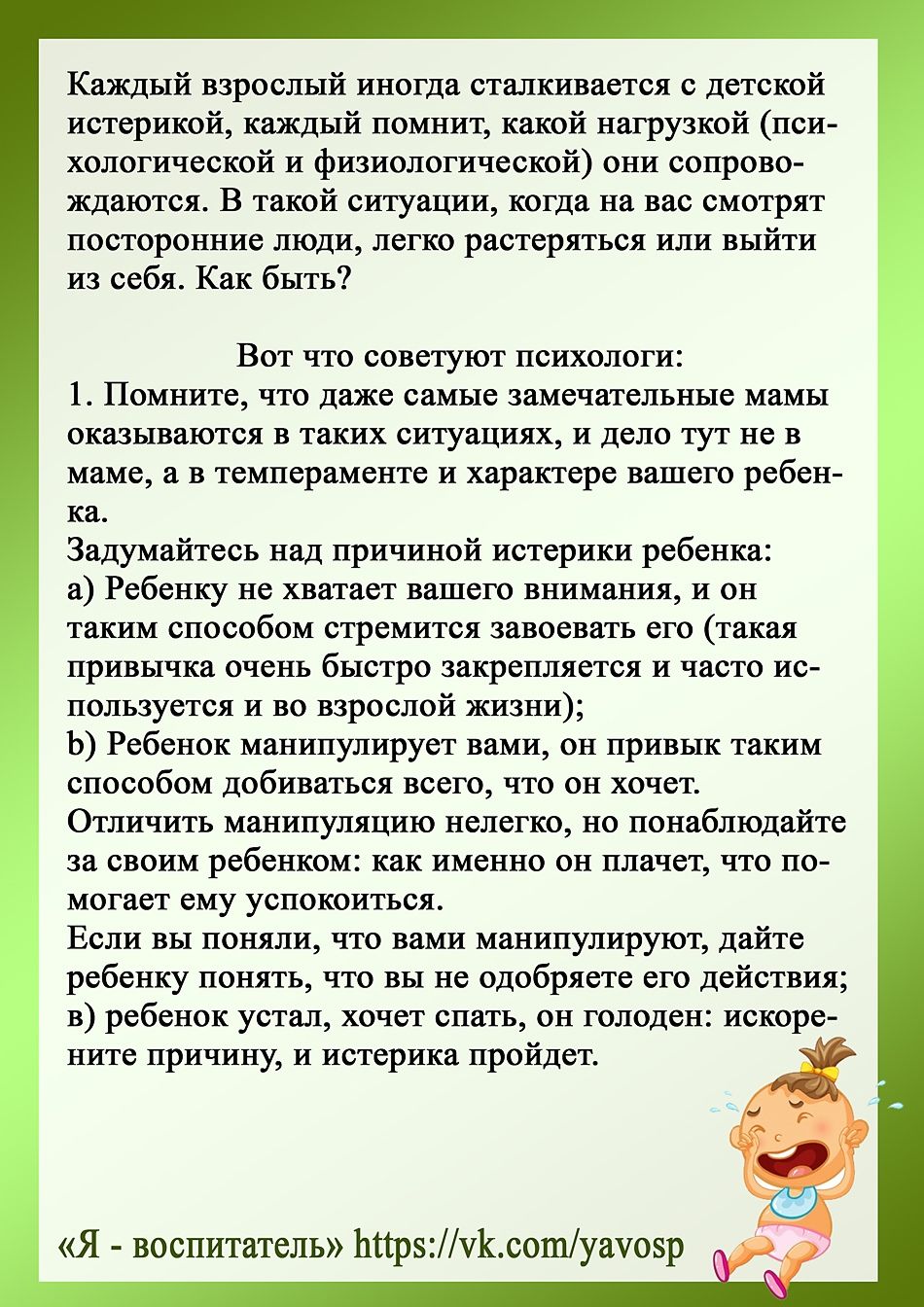 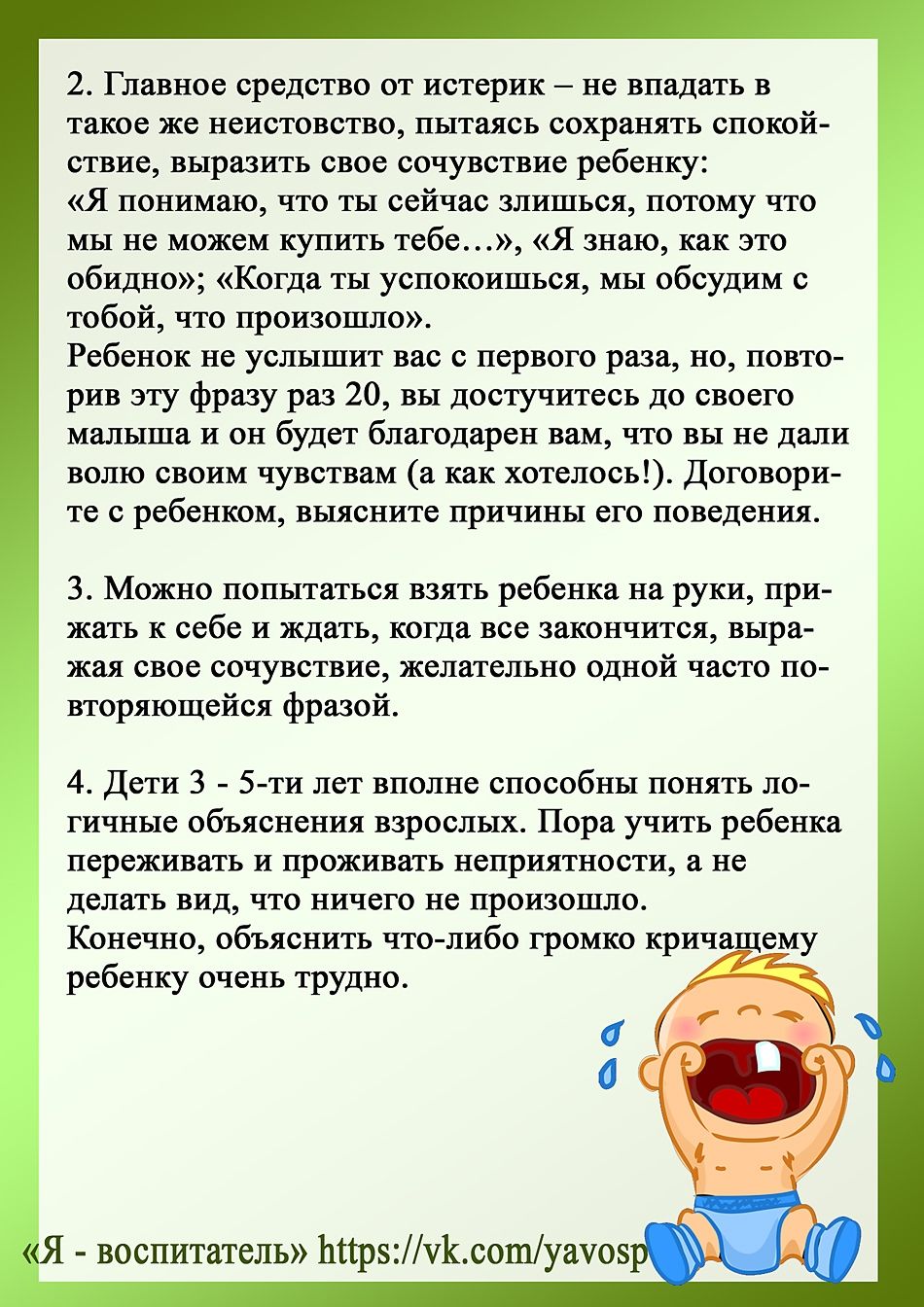 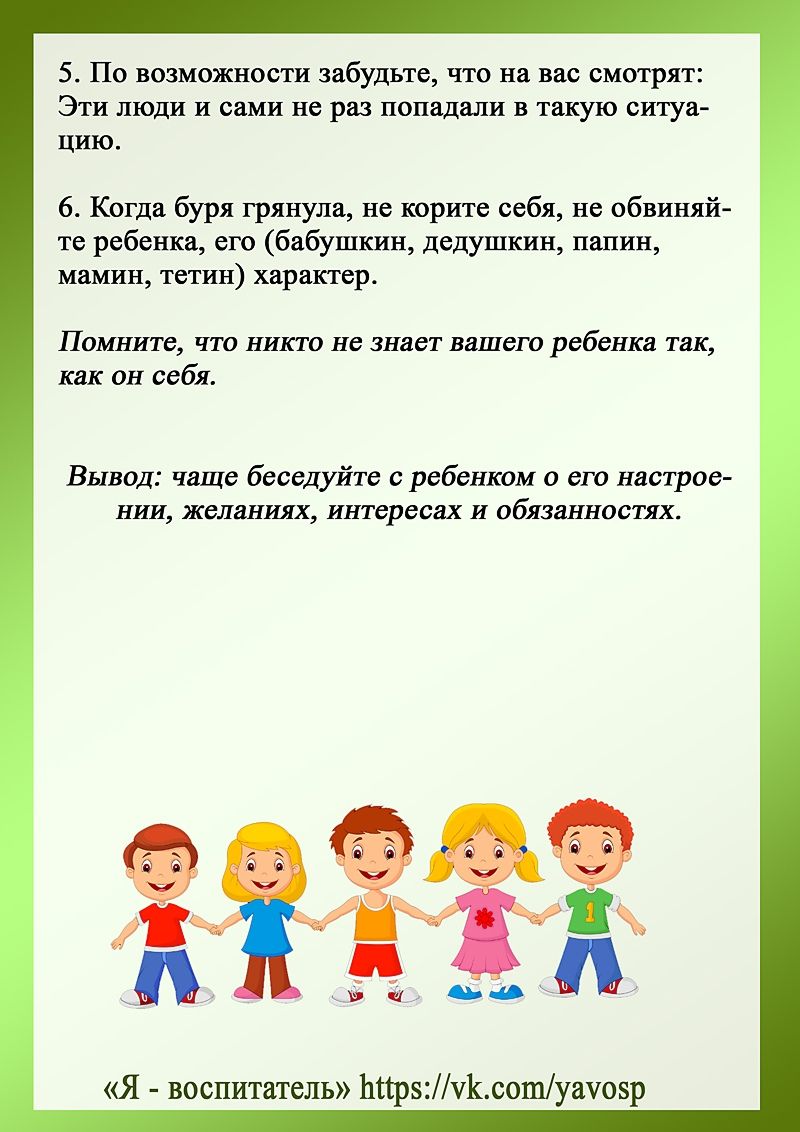 